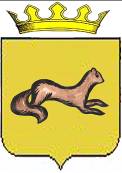 КОНТРОЛЬНО-СЧЕТНЫЙ ОРГАН____ОБОЯНСКОГО РАЙОНА КУРСКОЙ ОБЛАСТИ____306230, Курская обл., г. Обоянь, ул. Шмидта д.6, kso4616@rambler.ruЗАКЛЮЧЕНИЕ №52по результатам финансово-экономической экспертизы проекта постановления Администрации Обоянского района Курской области «Об утверждении муниципальной программы муниципального района «Обоянский район» Курской области «Создание условий для оказания медицинской помощи населению на территории Обоянского района Курской области на 2019 - 2021 годы»»г. Обоянь                                                                                          03 октября 2018 г.Основания для проведения экспертно-аналитического мероприятия: Федеральный Закон от 07 февраля 2011года № 6-ФЗ «Об общих принципах организации и деятельности контрольно-счетных органов субъектов Российской Федерации и муниципальных образований», Решение Представительного Собрания Обоянского района Курской области от 29 марта 2013 года № 2/23-II «О создании Контрольно-счетного органа Обоянского района Курской области и об утверждении Положения о Контрольно-счетном органе Обоянского района Курской области», Приказ №89 от 27.12.2017 «Об утверждении плана деятельности Контрольно-счетного органа Обоянского района Курской области на 2018 год», Приказ председателя Контрольно-счетного органа Обоянского района Курской области №42 от 02.10.2018 «О проведении экспертизы проекта Постановления Администрации Обоянского района Курской области».Цель экспертно-аналитического мероприятия: Проведение экспертизы проекта Постановления Администрации Обоянского района Курской области «Об утверждении муниципальной программы муниципального района «Обоянский район» Курской области «Создание условий для оказания медицинской помощи населению на территории Обоянского района Курской области на 2019 - 2021 годы»Предмет экспертно-аналитического мероприятия: Проект Постановление Администрации Обоянского района Курской области «Об утверждении муниципальной программы муниципального района «Обоянский район» Курской области «Создание условий для оказания медицинской помощи населению на территории Обоянского района Курской области на 2019 - 2021 годы».Срок проведения: с 02.10.2018 года по 03.10.2018 года. Исполнители экспертно-аналитического мероприятия: Председатель Контрольно-счетного органа Обоянского района Курской области – Шеверев Сергей Николаевич.Ведущий инспектор Контрольно-счетного органа Обоянского района Курской области - Климова Любовь Вячеславовна.Общие сведения об объекте экспертизы:Проект постановления Администрации Обоянского района Курской области «Об утверждении муниципальной программы муниципального района «Обоянский район» Курской области «Создание условий для оказания медицинской помощи населению на территории Обоянского района Курской области на 2019 - 2021 годы», направлен в Контрольно-счетный орган Обоянского района Курской области ответственным исполнителем – Управлением социальной защиты населения Администрации Обоянского района Курской области 01.10.2018 года (сопроводительное письмо №04-05-01-59/3387 от 28.09.2018).Ответственный исполнитель муниципальной программы:Управление социальной защиты населения Администрации Обоянского района Курской областиСоисполнители муниципальной программы:- Финансово-экономическое управление Администрации Обоянского района Курской области;- Отдел бухгалтерского учета и отчетности Администрации Обоянского района Курской области.Участники: ОБУЗ «Обоянская ЦРБ» комитета здравоохранения Курской области;Подпрограмма муниципальной программы: 1. «Обеспечение медицинскими кадрами фельдшерско-акушерских пунктов и врачебных амбулаторий Обоянского района Курской области на 2019-2021 годы»Цели муниципальной программы:Обеспечение создания условий для реализации муниципальной программы "Создание условий для оказания медицинской помощи населению на территории Обоянского района Курской области".Задачи муниципальной программы:Укомплектование медицинскими кадрами, повышение привлекательности работы и качества жизни специалистов - медработников учреждения здравоохранения Обоянского района Курской области.Срок реализации Программы: 2019-2021 годы.В ходе проведения экспертизы выявлено:Проект постановления Администрации Обоянского района Курской области «Об утверждении муниципальной программы муниципального района «Обоянский район» Курской области «Создание условий для оказания медицинской помощи населению на территории Обоянского района Курской области на 2019 - 2021 годы», разработан в соответствии с Федеральным законом от 06.10.2003 №131-ФЗ «Об общих принципах организации местного самоуправления в Российской Федерации», постановлением Администрации Обоянского района от 24.10.2017 № 528 «Об утверждении перечня муниципальных программ муниципального района «Обоянский район» Курской области», постановлением Главы Обоянского района от 08.10.2013 № 166 «Об утверждении методических указаний по разработке и реализации муниципальных программ муниципального района «Обоянский район» Курской области на 2014 год и на плановый период 2015 и 2016 годов» (с последующими изменениями и дополнениями).В соответствии с паспортом программы, ее реализация запланирована за счет средств бюджета Обоянского района Курской области в сумме 900,0 тыс. рублей, в том числе по годам:тыс. руб.Представленная для экспертизы муниципальная программа предполагает утверждение следующих подпрограмм:1. «Обеспечение медицинскими кадрами фельдшерско-акушерских пунктов и врачебных амбулаторий Обоянского района Курской области на 2019-2021 годы»Представленный для экспертизы проект муниципальной программы в целом соответствует Методическим указаниям по разработке и реализации муниципальных программ муниципального района «Обоянский район» Курской области, утвержденным постановлением Главы Обоянского района от 08.10.2013 г. №166 (с последующими изменениями и дополнениями).В качестве оценки эффективности муниципальной программы предусматривается установление степени достижения значений целевых показателей. В тоже время, целевые показатели муниципальной программы не содержат конкретных цифровых значений. Подпрограмма «Обеспечение медицинскими кадрами фельдшерско-акушерских пунктов и врачебных амбулаторий Обоянского района Курской области на 2019-2021 годы»В соответствии с паспортом подпрограммы, ее реализация запланирована за счет средств бюджета Обоянского района Курской области в сумме 900,0 тыс. рублей, в том числе по годам:тыс. руб.Оценка эффективности реализации подпрограммы предполагает расчет степени результативности показателей подпрограммы, тогда как, ожидаемые результаты и показатели подпрограммы не устанавливаются измеряемыми цифровыми значениями.ВыводыКонтрольно-счетный орган Обоянского района Курской области предлагает Администрации Обоянского района Курской области рассмотреть проект муниципальной программы, с учетом замечаний, изложенных в настоящем заключении.Председатель Контрольно-счетного органаОбоянского района Курской области                                                  С.Н. Шеверев2019 год2020 год2021 год300,0300,0300,0ВСЕГО                                                          900,0ВСЕГО                                                          900,0ВСЕГО                                                          900,02019 год2020 год2021 год300,0300,0300,0ВСЕГО                                                          900,0ВСЕГО                                                          900,0ВСЕГО                                                          900,0